Литературное чтение   2 классС.А. Есенин. «Поет зима - аукает...», «Береза»Цели урока: ознакомить детей с краткой биографией и стихотворениями С.А. Есенина; дать понятие метафоры, продолжать формировать умение видеть образные языковые средства; совершенствовать умение читать стихотворное произведение, связно рассказывать о своих впечатлениях; развивать навыки анализа, сравнения и сопоставления на примере сравнения картин и стихов; прививать любовь к родной природе.Оборудование: репродукция картины И.Э. Грабаря «Февральская лазурь», П.И. Чайковский «Февраль» из цикла «Времена года».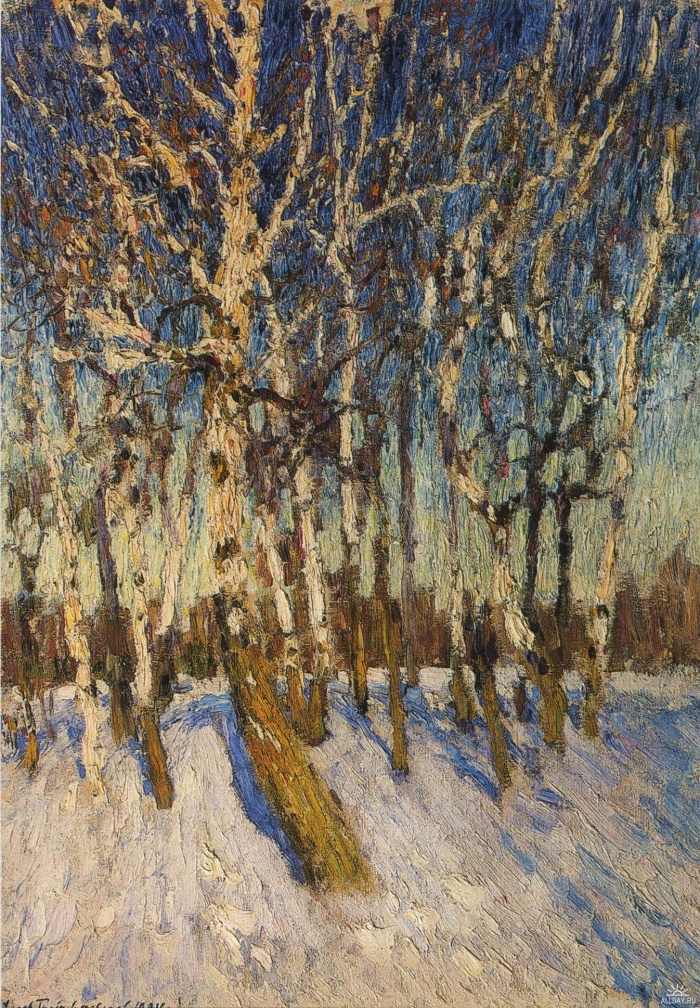 Ход урока	Организационный моментII.	Проверка домашнего заданияВыразительное чтение стихотворения Ф.И. Тютчева.III.	Постановка цели урока-	Попробуйте услышать в стихотворении фамилию русского
поэта. Описать отношение к картинам зимы.(Учитель читает, выделяя голосом созвучия с фамилией Есенин.)В этом имени - слово «есень».Осень, ясень, осиный свет,Что-то есть в немОт русских песен -Поднебесье, тихие веси,Сень березыИ синь - рассвет.Что-то есть в немИ от весеннейГрусти, юностиИ чистоты...-	Услышали ли вы эту фамилию?Только скажут -«Сергей Есенин», всей России встают черты...   (H. Браун)Какой прием использовал Николай Браун в своем стихотворении? (Звукопись.)Сегодня мы будем читать произведения замечательного русского поэта Сергея Есенина.IV.	Изучение нового материала1.	Рассказ учителя.Сергей Есенин родился и вырос в селе Константиново под Рязанью, на берегу Оки.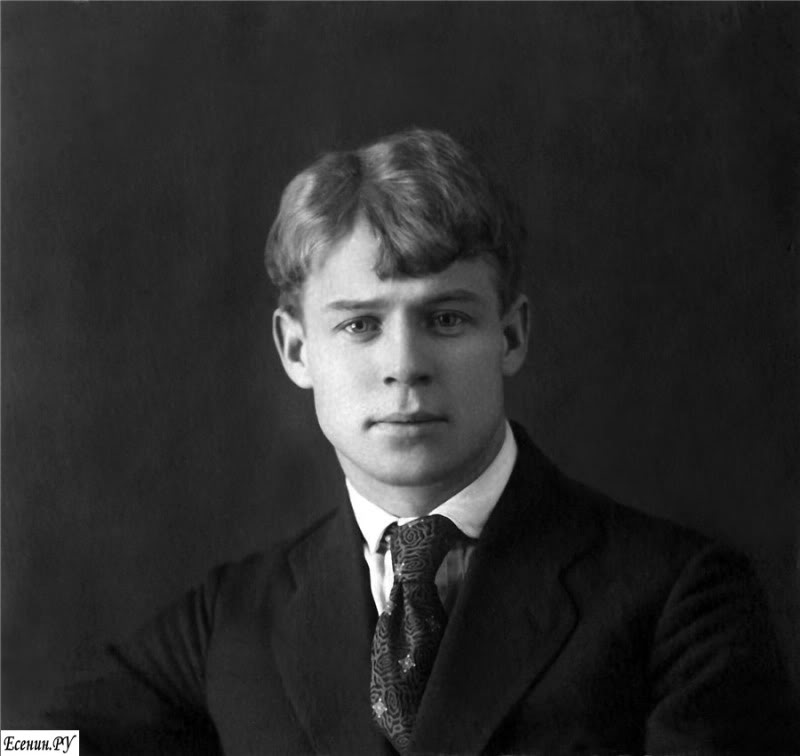  Закончил 4 класса в сельском училище, затем церковно-учительскую школу. Он очень любил природу и воспевал ее в своих стихотворениях.2.	Первичное чтение учителем стихотворения «Поет зима -
аукает...»Понравилось ли вам стихотворение?Какие картины вы увидели? (Лес, а над лесом плывут облака. Метелица стелется по двору. Воробышки жмутся к окну, замерзли.)Прочитайте первые три строчки. Как вы их понимаете?Какие образные средства использовал поэт? (Олицетворение и метафору, придуманное слово - стозвон: звон 100 сосен.)Прочитайте следующие три строчки. А какой главный прием для создания картины здесь использован? (Олицетворение и тоже есть метафора - седые, с тоской глубокою.)Как вы представляете себе воробышков. Нарисуйте словами эту картину. Опишите дом, окно, воробьев, погоду, природу, передайте настроение.Как вы считаете, эта зима суровая или мягкая?Что важнее для создания картины суровой и холодной зимы - написать о метели, холодной вьюге, или написать о воробышках? (И то, и другое, без воробышков.мы не поймем, насколько холодно.)3.	Выразительное повторное чтение детьми.-	Прочитайте это стихотворение так, чтобы передать свое
V.	ФизкультминуткаVI.	Работа над стихотворением «Береза»1.	Первичное чтение.-	Прочитайте стихотворение «Береза» тихо, «жужжащим»
чтением.2.	Беседа после чтения.Подумайте, есть ли здесь метафоры и зачем их употребляет поэт? (Три строки из второго четверостишия, две последние строки из третьего, последняя строка четвертого. Для создания образа.)Есть ли здесь другие выразительные средства языка - сравнения или олицетворения? (Сонная тишина, лениво обходя, обсыпает - олицетворения.)Какие слова показались вам непонятными?Почему поэт сказал «принакрылась»? (Имеется в виду не закрылась совсем, только чуть- чуть.)3.	Работа по вопросам учебника на с. 197.(Дети читают вслух по одному вопросу и отвечают на него).4.	Выразительное чтение стихотворения.-	Прочитайте это стихотворение так красиво, чтобы все уви
дели нарядную, тихую сияющую березу.VII.	Закрепление нового материалаСегодня вы научились замечать метафоры в стихотворениях.Посмотрите на картину Игоря Эммануиловича Грабаря «Февральская лазурь». Вспоминая о времени написания картины, художник писал: «Когда я взглянул на верхушку березы снизу, с поверхности снега, я обомлел от открывшегося передо мной зрелища фантастической красоты: какие-то перезвоны и перекликания всех цветов радуги, объединенных голубой эмалью неба».Что значит лазурь? (Это цвет: светло-синий.)Что напоминает вам узор веток, сплетение белого на синем фоне? (Кружево.)Послушайте, как описал Грабарь февральские дни, в которые писал эту картину: «Настали чудесные солнечные февральские дни. В природе творилось нечто необычное. Казалось, что она праздновала какой-то небывалый праздник лазоревого неба, жемчужных берез, коралловых веток и сапфировых теней на сиреневом снегу».-	Какие образные выражения запомнили? Как называется
этот прием? (Метафора).VIII. Итог урока	:Со стихотворениями какого поэта мы сегодня познакомились?Какие стихотворения прочитали?Знаете ли вы, что стихотворение «Береза» - это первое опубликованное стихотворение С. Есенина. Произошло это в 1914 году. Поэту было тогда 19 лет.Что такое метафора?Домашнее заданиеВыучить наизусть стихотворение «Береза».